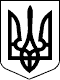 НАЦІОНАЛЬНА КОМІСІЯ З ЦІННИХ ПАПЕРІВ ТА ФОНДОВОГО РИНКУРІШЕННЯВідповідно до частин двадцять сьомої та двадцять восьмої статті 6, пунктів 3726-3727 частини другої статті 7, пункту 13 частини першої статті 8 Закону України «Про державне регулювання ринків капіталу та організованих товарних ринків», у зв’язку з введенням воєнного стану відповідно до Указу Президента України № 64/2022 від 24 лютого 2022 року та з метою мінімізації негативного впливу наслідків військової агресії Російської Федерації проти України та сприяння стабільності ринків капіталуНаціональна комісія з цінних паперів та фондового ринку ВИРІШИЛА:1. Доповнити рішення Національної  комісії з цінних паперів та фондового ринку від 11 листопада 2022 року № 1339 «Про моніторинг відповідності осіб займаним посадам у професійних учасниках ринків капіталу та організованих товарних ринків у період дії воєнного стану» новим пунктом 5 такого змісту:«5. Встановити, що тимчасово на період дії воєнного стану не застосовуються норми нормативно-правових актів, якими встановлені стандарти корпоративного управління в професійних учасниках ринків капіталу та організованих товарних ринків, в частині наявності сертифікатів на право вчинення дій, пов’язаних з безпосереднім провадженням професійної діяльності на ринках капіталу та організованих товарних ринках.».У зв’язку з цим пункти 5–9 вважати відповідно пунктами 6–10.2. Внести до Порядку здійснення НКЦПФР моніторингу відповідності осіб займаним посадам у період дії воєнного стану, затвердженого рішенням Національної  комісії з цінних паперів та фондового ринку від 11 листопада 2022 року № 1339 (у редакції рішення Національної комісії з цінних паперів та фондового ринку від 25 січня 2023 року № 91), такі зміни:1) у розділі І:доповнити пункт 1 новим абзацом такого змісту:«особу, яка не входить до складу наглядової ради або іншого органу, відповідального за здійснення нагляду, та не є особою, яка здійснює виконавчі функції, але має постійний доступ до інсайдерської інформації, що прямо або опосередковано стосується ліцензіата, та має повноваження ухвалювати управлінські рішення (має право першого підпису), що впливають на подальший розвиток і комерційні перспективи такого ліцензіата (далі – особа, що має право першого підпису).»; пункт 8 викласти у такій редакції:«8.	У разі тимчасової відсутності керівника (відпустка, відрядження, тимчасова непрацездатність) особа, яка тимчасово виконує його обов’язки, має приступити до виконання обов’язків керівника з першого дня його відсутності. У разі тимчасової відсутності керівника професійний учасник повинен подати до НКЦПФР в електронній формі офіційним каналом зв’язку з урахуванням вимог законодавства про електронні документи та електронний документообіг інформацію щодо особи, яка тимчасово виконує його обов’язки сумарно більше  90 днів протягом 12 місяців (крім випадку наявності рішення НКЦПФР про відповідність такої особи посаді керівника), згідно додатку до цього Порядку, не пізніше дев’яносто другого дня виконання цих обов’язків такою особою. До такої інформації додається документ компетентного органу країни постійного місця проживання та громадянства такої особи про те, є чи немає у неї судимості. Така особа повинна відповідати вимогам щодо професійної придатності та ділової репутації, встановленим цим Порядком та Стандартами, до керівника.Професійний учасник повинен подати до НКЦПФР в електронній формі офіційним каналом зв’язку з урахуванням вимог законодавства про електронні документи та електронний документообіг інформацію щодо особи, що має право першого підпису, яка є особою, що здійснює управлінські функції, сумарно більше  90 днів протягом 12 місяців (крім випадку наявності рішення НКЦПФР про відповідність такої особи посаді керівника), згідно додатку до цього Порядку не пізніше дев’яносто другого дня виконання управлінських функцій такою особою. До такої інформації додається документ компетентного органу країни постійного місця проживання та громадянства такої особи про те, є чи немає у неї судимості. Така особа повинна відповідати вимогам щодо професійної придатності та ділової репутації, встановленим цим Порядком та Стандартами, до керівника.».2) у заголовку розділу ІІ слово «займаній» виключити.3. Департаменту методології регулювання професійних учасників ринку цінних паперів (Курочкіна І.) забезпечити оприлюднення рішення на офіційному вебсайті Національної комісії з цінних паперів та фондового ринку.4. Це рішення набирає чинності з дня, наступного за днем його офіційного опублікування на офіційному вебсайті Національної комісії з цінних паперів та фондового ринку.5. Контроль за виконанням цього рішення покласти на членів Національної комісії з цінних паперів та фондового ринку відповідно до розподілу їх повноважень.Голова Комісії                                                          Руслан МАГОМЕДОВПротокол засідання Комісії від 19.02.2024 року № 3319.02.2024 р.Київ           № 201Про внесення змін до Порядку здійснення НКЦПФР моніторингу відповідності осіб займаним посадам у період дії воєнного стану